ZATWIERDZAM 							         R E G U L A M I Nkonkursu plastycznego
„Bezpiecznie w wakacje? Znam się na tym!”realizowanego w ramach  Działań Prewencyjnych „Bezpieczne wakacje 2022”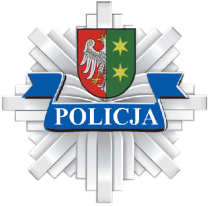 Wydział Prewencji
Komenda Wojewódzka Policji 
w Gorzowie Wlkp.Gorzów Wlkp., maj 2022 rokORGANIZATOR:Wydział Prewencji Komendy Wojewódzkiej Policji w Gorzowie Wlkp. 
w ramach ogólnopolskiej akcji informacyjno-edukacyjnej „Kręci mnie bezpieczeństwo…nad wodą”WSPÓŁORGANIZATORZY:Wojewoda LubuskiKuratorium Oświaty w Gorzowie Wlkp., Wojewódzki Ośrodek Metodyczny w Gorzowie Wlkp.,CELE KONKURSU:propagowanie zasad bezpiecznych zachowań wśród dzieci podczas letniego  wypoczynku, edukacja i popularyzacja wiedzy wśród dzieci na temat zasad bezpiecznego spędzania wolnego czasu,ograniczenie wypadków podczas letnich zabaw.PRZEDMIOT KONKURSU:Przedmiotem konkursu jest wykonanie jednej pracy plastycznej poruszającej tematykę promującą bezpieczny sposób spędzania wolnego czasu podczas wakacji.ADRESACI:w konkursie mogą uczestniczyć dzieci, uczniowie klas IV-VIII szkół podstawowych mieszkający na terenie woj. lubuskiego.ORGANIZACJA KONKURSU:Praca ma być wykonana samodzielnie, w technice plastycznej płaskiej, dowolnej (np. rysunek, ołówek, kredka, farby plakatowe, akwarela, wyklejanka, collage, itp.) w formacie A-4.Prace powinny być wykonane na papierze typu brystol lub blok techniczny.Konkurs odbywać się będzie w formule jednoetapowej (etap wojewódzki). Nie dopuszcza się prac zbiorowych.Nie dopuszcza się prac kopiowanych, wzorowanych, przedstawiających postacie zastrzeżone znakami towarowymi, licencjami, prawami autorskimi itp.Dzieci za pośrednictwem rodziców lub szkół, powinny przesłać prace wraz z kartą zgłoszenia (załącznik nr 1 do Regulaminu) w terminie do 23 września 2022 r. 
na adres:  Komenda Wojewódzka Policji w Gorzowie Wlkp.Wydział Prewencjiul. Kwiatowa 1066-400 Gorzów Wlkp.z dopiskiem: Konkurs plastyczny „Bezpiecznie w wakacje? Znam się na tym!”.Jedna osoba (autor) może zgłosić do konkursu tylko jedną pracę.Rozstrzygnięcie konkursu nastąpi do 04 października 2022 r. Komisja Konkursowa przyzna: I, II, III miejsce. Wyniki konkursu zostaną ogłoszone na stronach internetowych organizatora 
i współorganizatorów. Prace nadesłane do udziału w Konkursie nie będą zwracane przez Organizatora, także w przypadku niedopuszczenia ich do udziału w konkursie.KRYTERIA OCENY:Członkowie Komisji Konkursowej oceniającej prace wezmą pod uwagę: zgodność pracy z tematyką konkursową,wartość merytoryczną i walory edukacyjne pracy,wartość artystyczną i techniczną wykonania pracy.SKŁAD KOMISJI KONKURSOWEJ:Przewodniczący:Naczelnik Wydziału Prewencji Komendy Wojewódzkiej Policji w Gorzowie Wlkp.Członkowie Komisji - przedstawiciele: Wojewody Lubuskiego,Kuratorium Oświaty w Gorzowie Wlkp., Wojewódzkiego Ośrodka Metodycznego w Gorzowie Wlkp.,Wydz. Prewencji KWP w Gorzowie Wlkp.NAGRODY:Autorzy prac, które zajmą I, II, III miejsce otrzymają dyplomy i nagrody rzeczowe ufundowane przez Wydział Prewencji KWP w Gorzowie Wlkp., Wojewodę Lubuskiego, Kuratorium Oświaty w Gorzowie Wlkp., Wojewódzki Ośrodek Metodyczny w Gorzowie Wlkp.  Laureaci konkursu zostaną poinformowani o terminie i sposobie wręczenia nagród telefonicznie przez organizatora. PRAWA AUTORSKIE:Uczestnik konkursu (jego opiekun prawny) poprzez dokonanie zgłoszenia, oświadcza, że przysługują mu wyłączne i nieograniczone prawa autorskie oraz prawa pokrewne do przesłanej pracy. Uczestnik konkursu (jego opiekun prawny) upoważnia nieodpłatnie Organizatorów do korzystania z pracy (w sposób nieograniczony czasowo i terytorialnie) 
w dowolnym celu, a w szczególności, choć niewyłącznie, w wydawnictwach 
i pozostałych mediach Organizatorów, w ramach obszarów działania Organizatorów. Uczestnik (jego opiekun prawny) wyraża zgodę na oznaczenie autorstwa prac rozpowszechnianych zgodnie z niniejszym Regulaminem. Uczestnik (jego opiekun prawny) wyraża zgodę na publikowanie 
i rozpowszechnianie następujących danych: imię, nazwisko, wiek, miejscowość, 
w której zamieszkuje oraz nazwę i miejscowość szkoły.Organizator zastrzega sobie prawo do fotograficznej i audiowizualnej rejestracji wydarzenia oraz jego prezentacji w materiałach promocyjnych 
i sprawozdawczych związanych z organizowanym konkursem a Uczestnik (jego opiekun prawny) zgadza się na publikację swojego wizerunku wykonanego podczas uroczystości wręczania nagród. Uczestnik (jego opiekun prawny) zrzeka się jakiegokolwiek wynagrodzenia za korzystanie z prac zgodnie z niniejszym Regulaminem, w tym w szczególności wynagrodzenia za rozpowszechnianie prac na stronie internetowej oraz inne przypadki publicznego udostępniania prac. DANE OSOBOWE:Zgłoszenie do udziału w konkursie oznacza zgodę na przetwarzanie przez Organizatora danych osobowych podanych w karcie zgłoszenia zgodnie z art. 13 Rozporządzenia Parlamentu Europejskiego i Rady (UE) 2016/679 z dnia 27 kwietnia 2016r. w sprawie ochrony osób fizycznych w związku z przetwarzaniem danych osobowych i w sprawie swobodnego przepływu takich danych oraz uchylenia dyrektywy 95/46/WE (ogólne rozporządzenie o ochronie danych), zwanego dalej RODO. Dane osobowe podane w karcie zgłoszenia będą przetwarzane przez Organizatora z siedzibą i adresem przy ul. Kwiatowej 10 w Gorzowie Wlkp. 
(66-400), z którym można skontaktować się za pośrednictwem adresu e-mail: sekretariat.prew@go.policja.gov.pl.Dane osobowe podane w karcie zgłoszenia będą przetwarzane na podstawie przepisów prawa oraz będą wykorzystywane w celu organizacji 
i przeprowadzenia konkursu, publikacji informacji o laureatach konkursu oraz ich prac na stronie internetowej KWP w Gorzowie Wlkp., komend miejskich 
i powiatowych Policji woj. lubuskiego oraz Komendy Głównej Policji i w mediach.Dane osobowe podane w karcie zgłoszenia będą przetwarzane przez okres trwania konkursu, a następnie archiwizowane zgodnie z obowiązującymi przepisami prawa.Osoby, których dane osobowe przetwarza Organizator, mają prawo do: dostępu do swoich danych osobowych, żądania sprostowania danych, które są nieprawidłowe, żądania usunięcia danych, żądania ograniczenia przetwarzania danych, wniesienia sprzeciwu wobec przetwarzania danych, przysługuje także prawo do wniesienia skargi do organu nadzorczego tj.: Prezesa Urzędu Ochrony Danych Osobowych.Komendant Wojewódzki Policji w Gorzowie Wlkp. nie zamierza przekazywać danych osobowych uczestników konkursu do państwa trzeciego/organizacji międzynarodowej.Podanie danych osobowych jest dobrowolne, ale konieczne do umożliwienia Organizatorowi zorganizowania konkursu i powiadomienia laureatów 
o przyznaniu nagród.Organizator nie przetwarza danych osobowych uczestników konkursu w sposób opierający się wyłącznie na zautomatyzowanym przetwarzaniu, w tym profilowaniu. POSTANOWIENIA KOŃCOWE:Organizator zastrzega sobie prawo do odwołania lub unieważnienia Konkursu bez podawania przyczyn.Organizator zastrzega sobie prawo do wykorzystania prac w drukowanych materiałach prewencyjnych.  Prace nadesłane po terminie oraz nie spełniające wymogów regulaminowych zostaną zdyskwalifikowane.Kwestie sporne wynikające z niniejszego regulaminu rozstrzyga Naczelnik Wydziału Prewencji KWP w Gorzowie Wlkp. Szczegółowych informacji udziela: 
nadkom. Artur Chorąży, tel. 47 79 115 74Wydział Prewencji Komendy Wojewódzkiej Policji 
ul. Kwiatowa 10 66-400 Gorzów Wlkp. tel. kontaktowy sekretariat: 47 79 115 70